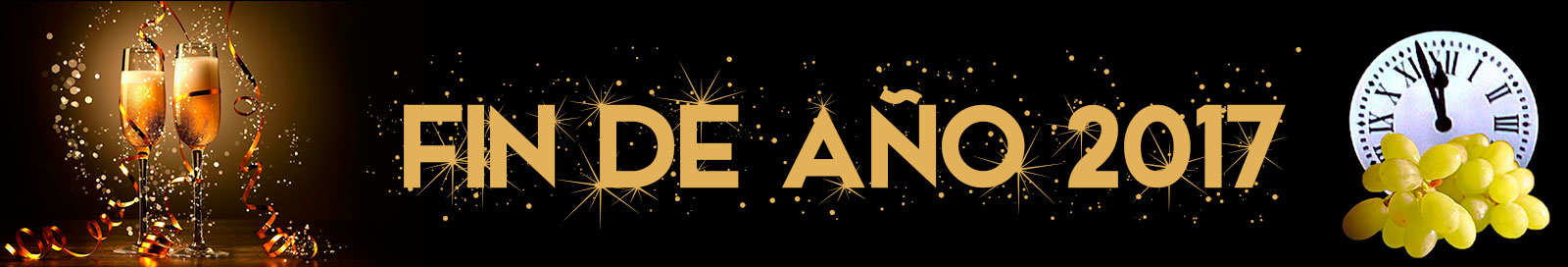 HOTEL PEÑISCOLA PLAZA SUITES & SPA* * * *                     del 30 dic  al 1 ene    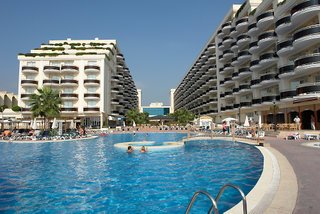 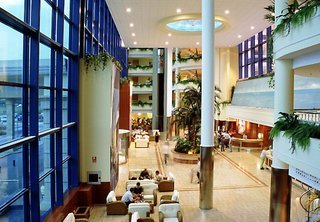 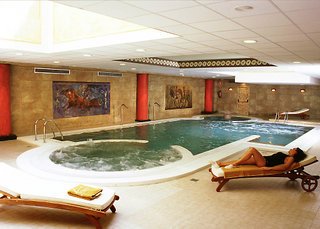 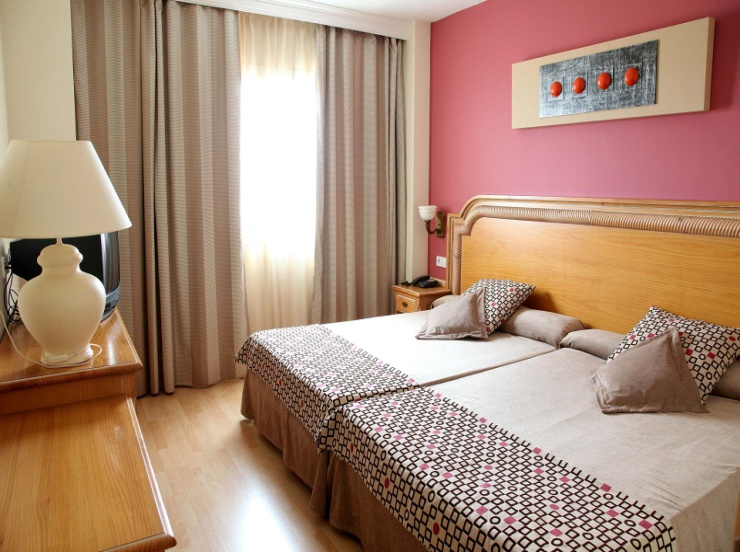 PRECIO POR PERSONA  En habitación doble. . . . . . . . . . .    	 260  €Supl. habitación individual. . . . . .	   50  €	SERVICIOS INCLUIDOSAutocar Valencia-Peñiscola-ValenciaEstancia en el hotel Peñiscola Plaza Suites & Spa  * * * * Dos noches en pensión completa. Agua y vino en comidas y cenasBuffet especial fin de año con cotillón, fiesta  con música en vivo  y barra libre.Seguro de asistencia en viaje.    CICMA 2468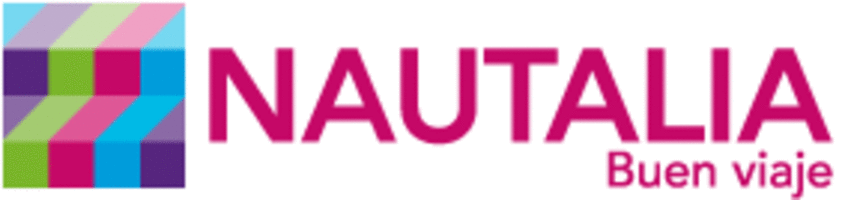 